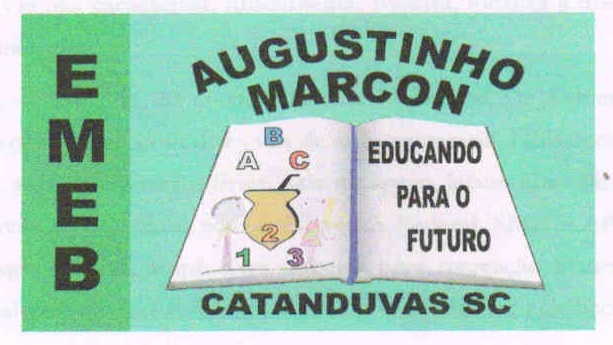                                                                                      Escola Municipal de Educação Básica Augustinho Marcon                                                                             Catanduvas (SC), agosto / setembro de 2020.                                                                             Diretora: Tatiana M. B. Menegat.                                                                                                                                                                                                    Assessora Técnica-Pedagógica: Maristela Apª. B. Baraúna.                                                                             Assessora Técnica-Administrativa: Margarete P. Dutra.                                                                                                                                                                Professor: Paulo André Klein.                                                                       Disciplina: MúsicaVAMOS CONTINUAR NOSSO CONTEÚDO COM TEORIA, RELEMBRANDO ALGUMAS COISAS QUE APRENDEMOS E ENTENDER COMO FUNCIONAM AS NOTAS MUSICAIS.LEIA O CONTEÚDO ABAIXO E COPIE NO CADERNO. QUEM REALIZAR A IMPRESSÃO PODE COLAR.                     SEQUÊNCIA DIDÁTICA – MÚSICA – 31/08 A 04/09 – 5º ANOCARACTERÍSTICAS DA MÚSICA E DO SOMO que é música? R: MÚSICA é a arte de combinar os sons.As principais partes de que a música é constituída são:MELODIA: conjunto de sons dispostos em ordem sucessiva.HARMONIA: conjunto de sons dispostos em ordem simultânea. CONTRAPONTO: conjunto de melodias dispostas em ordem simultânea. RITMO: ordem e proporção em que estão dispostos os sons.As características principais do som são: ALTURA: é a propriedade do som ser mais grave ou mais agudo.DURAÇÃO: é a propriedade do som ser longo ou curto.INTENSIDADE: é a propriedade do som ser mais forte ou mais fraco.TIMBRE: é a qualidade do som que permite uma pessoa reconhecer sua origem.